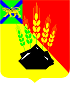 АДМИНИСТРАЦИЯ МИХАЙЛОВСКОГО МУНИЦИПАЛЬНОГО РАЙОНАПОСТАНОВЛЕНИЕ 
16.10.2023                                              с. Михайловка                                                  № 1229-паО лимитах потребления тепловой, электрической энергии, твердого топлива, водопотребления и водоотведения для учреждений, финансируемых из местного бюджета, на 2024 годВ соответствии с Федеральным законом от 06.10.2003 № 131-ФЗ «Об общих принципах организации местного самоуправления в Российской Федерации», постановлением администрации Михайловского муниципального района от 27.08.2013 № 1170-па «О порядке установления лимитов потребления коммунальных услуг организациями и учреждениями, финансируемыми за счет средств бюджета», Уставом Михайловского муниципального района администрация Михайловского муниципального района ПОСТАНОВЛЯЕТ:1. Утвердить перечень учреждений, финансирование которых на электрическую и тепловую энергию, твердое топливо, водопотребление и водоотведение на 2024 год осуществляется за счет средств местного бюджета (Приложение № 1);2. Утвердить лимиты потребления электрической энергии бюджетным потребителям на 2024 год (Приложение № 2).3. Утвердить лимиты потребления тепловой энергии бюджетным потребителям на 2024 год (Приложение № 3).4. Утвердить лимиты потребления твердого топлива (угля) на 2024 год (Приложение № 4).5. Утвердить лимиты по водопотреблению и водоотведению на 2024 год (Приложения № 5, 6).6. Утвердить лимиты по вывозу ТКО на 2024 год (Приложение № 7).7. Отделу экономики управления экономики (Маркова М.Н.) обеспечить ежемесячный контроль за исполнением установленных лимитов на электрическую, тепловую энергию, твердое топливо, водопотребление и водоотведение в разрезе бюджетных потребителей. 8. Управлению финансов (Сенчило А.А.) и бюджетным учреждениям района при формировании бюджета на 2024 год предусмотреть выделение средств на оплату электрической, тепловой энергии, твердого топлива, услуг по водоснабжению и водоотведению, услуг по вывозу ТКО.9. Муниципальному казенному учреждению «Управление по организационно-техническому обеспечению деятельности администрации Михайловского муниципального района» (Корж С.Г.) разместить настоящее постановление на официальном сайте администрации Михайловского муниципального района.10. Настоящее постановление вступает в силу с момента его размещения на сайте.11. Контроль над исполнением настоящего постановления возложить на первого заместителя главы администрации Михайловского муниципального района Зубок П.А.Глава Михайловского муниципального района –Глава администрации района                                                       В.В. Архипов